Uchwała Nr XXX/246/13 Rady Gminy Miedziana Góraz dnia 20 listopada 2013 rokuw sprawie przyjęcia  „Strategii wyrównywania szans edukacyjnych w Gminie Miedziana Góra
  na lata 2013 – 2020”.Na podstawie art. 18 ust. 1, w związku z art. 7 ust 1 pkt 8 ustawy z dnia 8 marca 1990 r. 
o samorządzie gminnym (Dz. U z 2013r., poz. 594 ze zmianami), Rada Gminy Miedziana Góra uchwala, co następuje:§1 Przyjąć "Strategię wyrównywania szans edukacyjnych w Gminie Miedziana Góra  na lata 2013 – 2020", stanowiącą załącznik do niniejszej uchwały.§2 Wykonanie uchwały powierza się Wójtowi Gminy Miedziana Góra.§3 Uchwała wchodzi w życie z dniem podjęcia.Uzasadnieniedo uchwały Nr XXX/246/13 Rady Gminy Miedziana Góraz dnia 20 listopada 2013 rokuJednostki samorządu terytorialnego w ostatnich latach zyskały wiele kompetencji 
i obowiązków związanych z zapewnieniem jakości pracy dydaktyczno-wychowawczej
i opiekuńczej szkół i placówek oświatowych na ich terenie. W związku z tym, samorządy
zaczęły tworzyć dokumenty określające wieloletnie plany działań edukacyjnych.W 2012 roku Gmina Miedziana Góra  przystąpiła do projektu „Rozwój postaw obywatelskich na terenach wiejskich” prowadzonym przez Fundację Rozwoju Dzieci im. Jana Amosa Komeńskiego. Celem projektu jest zwiększenie partycypacji obywatelskiej w formułowaniu i monitorowaniu wdrażania polityki wyrównywania szans edukacyjnych w 10 gminach wiejskich w województwach: lubelskim, małopolskim, podkarpackim, świętokrzyskim i warmińsko-mazurskim. Jednym z głównych działań projektu jest wypracowanie „Strategii wyrównywania szans edukacyjnych w Gminie Miedziana Góra na lata 2013 – 2020”. Doceniając wielkie znaczenie edukacji oraz dbając o jej jak najlepszy rozwój, Gmina Miedziana Góra uznała za konieczne stworzenie nowego dokumentu jakim jest „Strategia wyrównywania szans edukacyjnych w Gminie Miedziana Góra na lata 2013 – 2020” określającego politykę oświatową Gminy Miedziana Góra na lata 2013-2020.W celu stworzenia w/w dokumentu, jak najlepiej odpowiadającego lokalnym potrzebom 
i oczekiwaniom, a także współczesnym standardom, w proces opracowywania Strategii włączono wiele środowisk edukacyjnych, liczne instytucje i środowiska działające na rzecz edukacji. Grupę planowania strategicznego stanowili lokalni liderzy, reprezentanci Rady Gminy, Dyrektorzy szkół i przedszkoli, nauczyciele, Rada Rodziców, młodzież, organizacje pozarządowe, Urząd Gminy, GOPS, Gminna Bibliotek Publiczna, mieszkańcy, przedstawiciele rodziców.W trakcie warsztatów planowania strategicznego dokonano analizy SWOT i analizy problemów, opracowano cele i mierniki, a także harmonogram działań, prowadzących do realizacji założonych celów. Członkowie grupy na bieżąco konsultowali wypracowany materiał w swoim środowisku.Strategia wyrównywania szans edukacyjnych, w tym edukacji małych dzieci, to plan długofalowego działania władz gminy oraz lokalnych instytucji i organizacji pozarządowych, 
z uwzględnieniem zewnętrznych i wewnętrznych uwarunkowań, którego celem jest realizacja potrzeb i aspiracji lokalnej społeczności, w oparciu o realnie oszacowane, istniejące i potencjalne siły 
i środki pozostające w dyspozycji gminy.Strategia zakłada realizację sformułowanych celów strategicznych (głównych) w ośmioletnim horyzoncie czasowym, poprzez wdrożenie przyporządkowanych celom operacyjnym (cząstkowym), konkretnych programów działań.Realizacja strategii wyrównywania szans edukacyjnych, zakłada korzystanie ze środków publicznych wewnętrznych i zewnętrznych, w tym ze środków UE. Posiadanie strategii wyrównywania szans edukacyjnych na terenie gminy stanowi ważną pomoc w zakresie ubiegania się o środki zewnętrzne.Strategia została poddana konsultacjom społecznym poprzez organizacje zebrań wiejskich 
w każdym sołectwie jak i na ogólnopolskim serwisie społecznym ‘MamZdanie”. Dodatkowo na podstawie Zarządzenia nr 49/2013 Wójta Gminy Miedziana Góra z dnia 15.09.2013r, po uzgodnieniu z Regionalnym Dyrektorem Ochrony Środowiska w Kielcach, uznano że nie istnie konieczność przeprowadzania postępowania w sprawie strategicznej oceny oddziaływania na środowisko do niniejszej Strategii.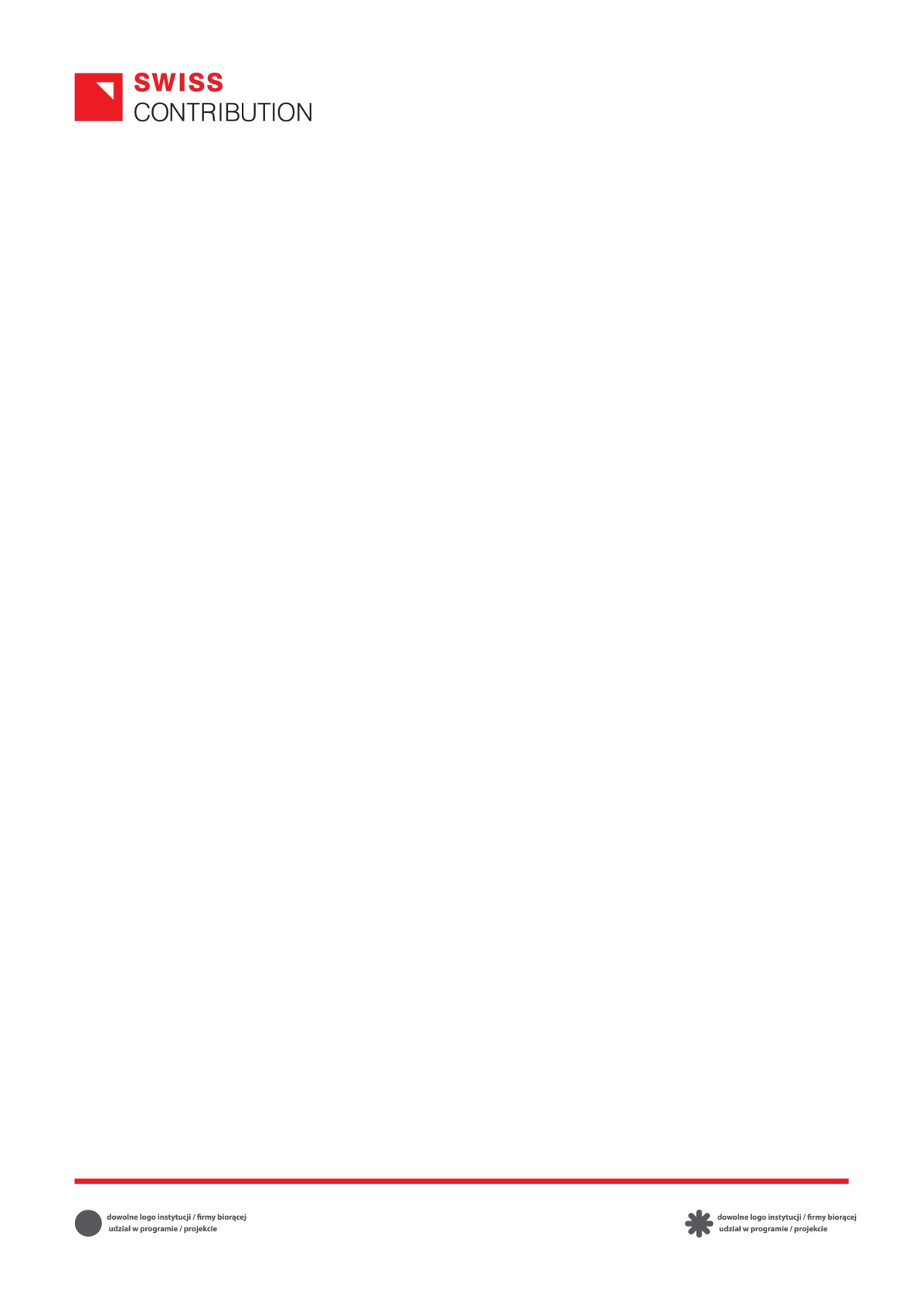 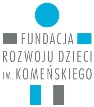 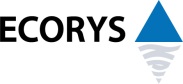 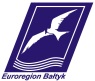 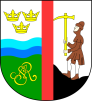 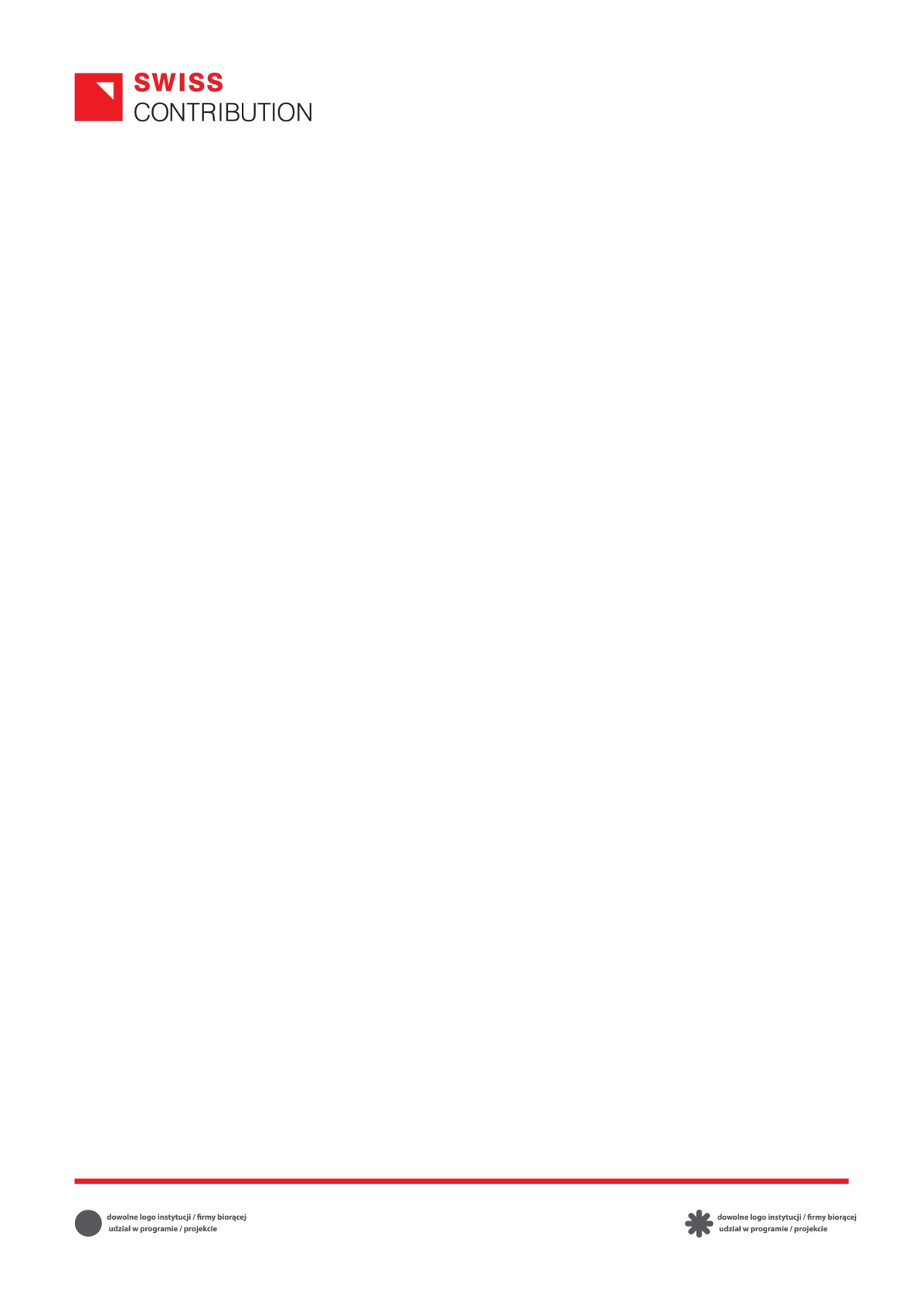 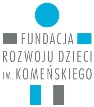 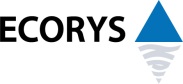 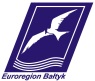 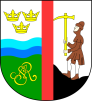 Załącznik do uchwały
Nr XXX/246/13
Rady Gminy Miedziana Góra z dnia 20 listopada 2013r.STRATEGIA WYRÓWNYWANIA SZANS EDUKACYJNYCHW GMINIE 
MIEDZIANA GÓRANA LATA 2013 - 2020…nie ma dzieci bez szans…Listopad 2013Strategia wypracowana w ramach projektu „Rozwój postaw obywatelskich na terenach wiejskich realizowanego przy wsparciu Szwajcarii w ramach szwajcarskiego programu współpracy z nowymi krajami członkowskimi Unii Europejskiej